Zajęcia korekcyjno- kompensacyjne- 21.05.20204-5-- latki ( grupa Skrzaty)Temat:  Usprawnianie motoryki małej.„Lata mucha”- podczas mówienia słów dziecko wskazuje poszczególne części ciała:Lata mucha koło…. ucha.Lata pszczoła koło…. czoła.Lata osa koło… nosa.Lata bąk koło …rąk„Pracowite pszczółki”- Zachęcam do przeczytania dziecku wiersza Olgi Adamowicz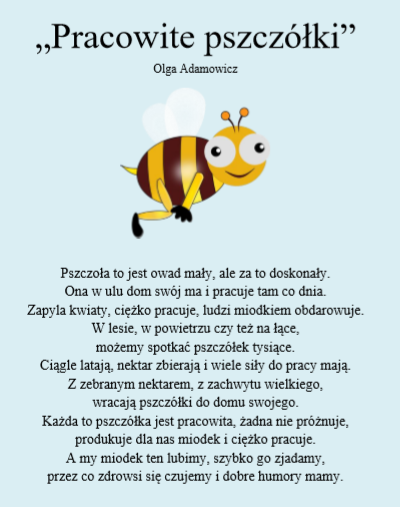 https://przedszkolankowo.pl/wp-content/uploads/2017/05/PRACOWITE-PSZCZÓŁKI-TEKST-WIERSZA.pdfPytania do wiersza dla dziecka:- Gdzie swój dom ma pszczoła?- Czym obdarowuje ludzi?- Co produkuje pszczoła dla ludzi?„Pszczółka”- zachęcam do wykonania przez dziecko pracy plastyczno- technicznej.Do wyboru jednaj z poniższych dwóch prac: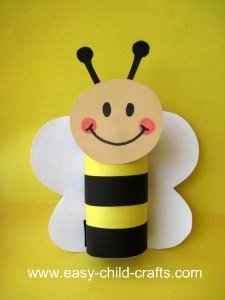 https://stylowi.pl/52740382Potrzebne będą: rolka po papierze toaletowym, paski papieru (czarne i żółte), biały papier, koło, druciki kreatywne, pisaki, nożyczki, klej.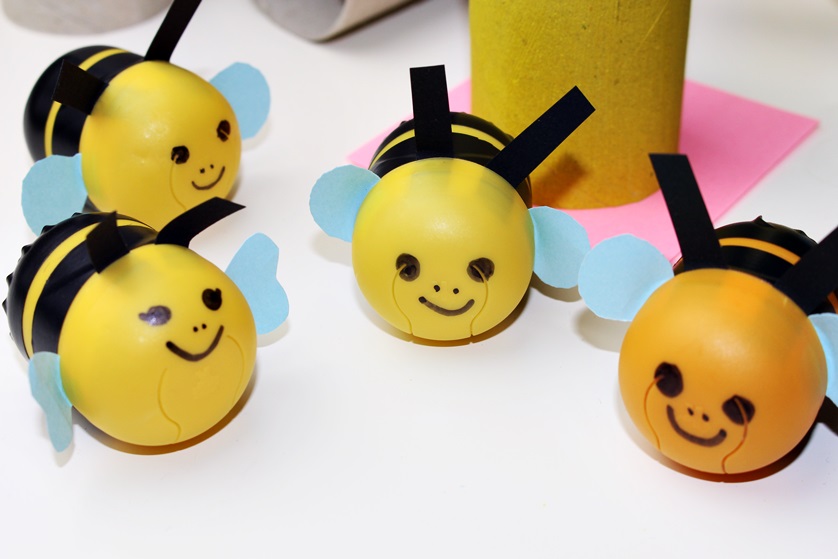 Jak wykonać pszczołę: odsyłam do linku:https://malinowaplaneta.pl/co-zrobic-z-jajka-niespodzianki/